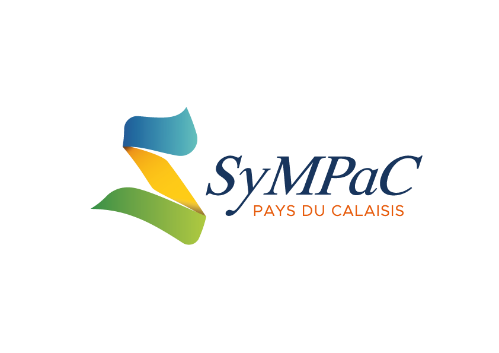 AVIS N°2023-03 du 20 décembre 2023Pouvoir adjudicateurSyndicat Mixte du Pays du CalaisisHôtel de ville de CalaisPlace du soldat Inconnu62 100 CALAISE-mail : julie.tueux@pays-du-calaisis.frObjet / catégorie du marché REVISION N°1 DU SCHEMA DE COHERENCE TERRITORIALE DU PAYS DU CALAISISProcédureProcédure d’appel d’offres ouvert en application des R. 2124-2 et R. 2161-2 à R. 2161-5 du Code de la commande publique.Forme du marchéMarché ordinaire.Durée du marchéA partir d’avril 2024 (estimatif) – 34 mois maximumDate limite de réception des offresLundi 19 février 2024 à 12H00Présentation des offres/candidaturesConformément au règlement de consultationCritère de choix des offresPrix (40 pts) et valeur technique (60 pts).Lieu de remise et modalités de réception des offresConformément à l’article « dossier de consultation » du règlement de consultation, les offres peuvent être transmises par voie électronique sur le site électronique : http://marchespublics596280.frInstance de recours Le Tribunal Administratif de Lille, 5 Rue Geoffroy Saint-Hilaire, 59014 Lille CedexLe dossier est téléchargeable gratuitement sur le site https://marchespublics596280.fr/